پيژندنه د افغانستان بانک د قانون لومړي بند او دویمې مادې پر بنسټ،  د افغانستان بانک بنسټیزه موخه په هیواد کې  ،د قیمتونو ثبات ساتل دي ،چې له مخې د پيسو پړسوب کچه باید داسې ډول وساتل شي تر څو د خلکو اقتصادي پریکړې اغیزمنې نه کړي.د افغانستان بانک ،د پيسو سیاستونو لوی آمریت ،په هیواد کې د پیسو سیاستونو د پلي کېدونکي ارګان په توګه ،د سمو او مناسبو پالیسو د جوړونې او اجراکونې دندې په غاړه لري. دا پالیسې باید د هیواد د اقتصادي ودې او د مالي ثبات په برخه کې مرسته وکړي . په یو ټاکلي وخت کې ،د قیمتونو ټولیزې کچې لوړوالي ته د پیسو پړسوب وايي . د یادونې وړ ده د یو یا څو توکو د قیمتونو لوړوالي ته د پیسو پړسوب نه ویل کیږي .د افغانستان بانک د پیسو سیاستونو لوی آمریت په هیواد کې د پیسو د پړسوب کچې، د معلومولو لپاره د مصرفي توکو له شاخص څخه ګټه پورته کوي .د قیمتونو شاخص په يوه ټاکلې دوره کې د توکو اوچوپړتیاوو د قیمتونو د بدلون د اندازه کولو معیار ته ویل کيږي . چې دا معیار د بيلابیلو لارو څخه په ګټې اخیستنې سره محاسبه کيږي ځکه هره لارهد شاخص په ځانګړو برخو کې بدلونونه څرګندوي.د پیسو سياستونو لوی آمریت په هیواد کې د قیمتونو کچه وخت ناوخت تر څيړنې لاندې نیسي تر څو د قیمتونو ناغوښتونکې حالت د هیواد په اقتصادي حالت ناوړه اغیز رامینځته نه کړي او د یادونې وړ ده چې د قیمتونو په کچه  کې تیز تغیرات د هیواد په اقتصادي ودې ناوړه اغیزه لري نو له دې کبله د پيسو سیاستونو لوی آمریت دا ژمنه کوي په هیواد کې به سمې او مناسبې پیسو پالیسۍ جوړې او پلي کړي . د افغانستان بانک د پیسو سیاستونو لوی آمریت دا هڅه کوي چې په هیواد د پیسو د پړسوب کچه د یو عدد په کچه وساتي ،چې په دې ډول د هیواد اقتصادي ودې ترلاسه کولو کې مرسته وکړي.مصرفي توکو د قیمتونو شاخصد مصرفي توکو د قیمتونو شاخص په هیواد کې د کورنۍ لګښتنو د اندازه کولو تر ټول مهم او ټولیز معیار ګڼل کيږي دا په داسې حال کې ده چې په نړۍ کې د قیمتونو د بدلون د اندازه کولو لپاره له نورو معيارونو څخه ګټه پورته کيږي خو د مصرفي توکو د قیمتونو شاخص یو بشپړ او مهم شاخص دی او د قیمتونو د کچې د اندازه کولو لپاره د يو مهم شاخص په توګه منل شوی دی . د احصايې او معلوماتو ملي اداره ،چې په هیواد کې د مصرفي توکو د قیمتونو د شاخص د ترتیب دنده په غاړه لري په دې وروستیو وختونو کې یو شمیر مهم بدلونونه رامینځته کړي دي  .چې د دې بدلونونو له مخې د سروې ګانو سیمه له لسو ولایتونو څخه تر شلو ولایتونو پورې پراختیا موندلی ده  او همدا رنګه  د ونډو په برخه کې هم یو څه بدلون رامینځته شوی دی . د دې تر څنګ په دې څيړنه کې بنسټ کال یا اساس کال هم بدلون موندلی دی چې د زیږدیز کال2011 د مارچ میاشتې څخه 2015 د اپریل میاشت ته بدل شوی دی . چې دا بدلونونه د پوښښ سیمه ډیروي اود یو ټولیز او ښه انځور څرګندونه کوي .په تیریو وختونو کې د خوراکي توکو ونډه په ټولیز شاخص کې 52 سلنه وه خو اوسمهال بیا 48 سلنې ته راټیټه شوی او د غیرېمصرفي توکو ونډه په تیر وخت کې 48 سلنه وه چې اوسمهال 52 سلني ته لوړه شوی ده .چې دا بدلونونه د کورنیو مصرفي توکو په سيستم کې د پام وړ بدلون څرګندوی .دا معلوموي چې د غیرې خوارکي توکو ارزښت تر خوراکي توکو لوړ  دی .د هر توکي ونډه ،د هماغه توکي ونډه د مصرفي توکو په کڅوړه کې څرګندوي چې د ترلاسه کولو لپاره یې مصرفول انعکاسوي . د یو توکي ونډې ډیرښت په هماغه کڅوړه کې د نورو سره پرتله کوي په نوي شاخص کې د غوښې ،غوړیو،وچه او تازه میوو،مصاله جاتو ،د کور سامانونه،درملنه ،اړیکې،اطلاعات اوفرهنګ،هوټلونو برخه زیاته شوی ده دا په داسې حال کې چې د غلې دانې  ،شیدۍ،پنیر د چر ګانو هګۍ،سابه،خواږه،تنباکو ،جونګړه،ښوونه او روزنه ،ټرانسپورت اود متفرقه برخه کم شوی ده .په هېواد کې د پیسو د پړسوب کچې ته لنډه کتنه:کله چې مونږ دپیسو پړسوب اوږد مهاله بدلون په نظر کې ونیسوو، د پيسو پړسوب اړوند زماني توقعات ښایی مثبت او د افغانستان بانک  له خوا د کابو کولو وړ وي او دا په هغه صورت کې شونې ده چېپپالیسۍ او پلانونه په داسې ډول طرحه شي چې د عرضې او تقاضاترمنځ خلا او همدارنګه د کورنیو بازارونو تکېه په وارداتي توکو راکمولو لپاره ګټورې وي.  اوسمهال افغانستان کې ګڼ شمیر عوامل وجود لري چې د پیسو پړسوب لپاره موثر او د پیسو پړسوب په بدلون کې مهم رول لوبوي. له هغو عواملو څخه یو تر ټولو مهم عامل چې د افغانستان د پیسو پړسوب لپاره موثر دی، بهرنۍ عامل دی  لکه د لویو سوداګریزو شرکاو، د پيسو پړسوب په کچه ککې تغیرات چې د هغه له ډلې  څخه د پاکستان او ایران نومونه یادولی شو  ځکه  افغانستان د خپلې اړتیا زیاته برخه له دغو هیوادونو څخه پوره کوي او کورني بازارونه د دغو هیوادونو له واردتي توکو څخه ډک ديد کورنیو تولیداتو ټيټه کچه، راکړو ورکړو کې له امریکایې ډالرو  څخه استفاده، په هیواد کې د منظم ټرانسپورټی  سیستم نشتون، له ګاونډیو هیوادونو سره سوادګریزې او ترانزیتي ستونزی، بازار کې د بشپړ سيالۍ نشتون(انحصار)، اقتصادي او سیاسي ثبات نشتوالی او د راتلونکې په اړه اندیښني او بی باوری هغه عوامل دي چې زمونږ هیواد کې د قیمتونو د بدلولونو او نوساناتو  لامل ګرځي. له دې ستونزو سره سره، د افغانستان بانک د پیسو سیاست عمومي امریت په دې واکمن دی چې په هیواد  کی د پیسو د پړسوب کچه تر خپل واک لاندې ونیسي .چې له یو رقمي عدد څخه لوړ نه شي.د ۱۳۹۸لمریز  کال دکب په میاشت کېټولیز پړسوب کموالی موندلی دی. د مصرفي توکو بیه د کلني محاسبې پربنسټ له3.84سلنې تر 3.02سلنی پورېکموالی کړی  دی .داکموالی د خوراکي او غیر خوراکی  توکو شاخص دبیو کموالی له امله منځ ته را غلی دی.د خوراکي توکو پړسوب بیه له6.43 سلنې تر5.07سلنی پورېکموالی  موندلی  دی دا کموالی   ډير د(  غله او دانه ،غوښه ،  لبنیات( شیدۍ،پنیر او هګۍ) سابه ، خواږه او غیر الکولي څښاک)له امله منځ ته راغلي دی.  په ورته  مهالکې  د غیرې خوراکي توکو بیه له۱.39سلنه د سلواغی   په میاشت کې تر  1.04 سلنې د کب په میاشت کی کموالي موندلی دی. د غیرې خوراکي توکو شاخص   دکب  په میاشت کې کموالی  موندلی دی،  او دا کموالی ددی شاخص د  فرعي اجزاو  په  بیو کې را منځ ته شوی دی،لکه( جامی ،کور ، د کور لوازم ،ترانسپورت ، مخابرات  ،اطلاعات او فرهنګ ښوونه او روزنه او رستورانت او هوتل  )تشکېلوی.چي د غیرې خوراکي توکو شاخص یی تر اغیزې لاندې نیولی دی .د  هستې( خالص) انفلاسیون (۳۰%  Trimmed Mean) هم دکب په میاشت کې بدلون  موندلی دې. خلاصه شوی اوسط یو مهم معیار دهستې( خالص)تورم ګنل کېږي. چې۳.89سلنېتر 3.35سلنې پوریکموالی کړی دی.په همدې توګه  ټولیز پړسوب د کابل ښار په کچه د کلني بدلون پر بنسټ له 3.70 تر 1.96سلنې پورې دکب  په میاشت کې کمه شوي دې او  دمیاشتیني بدلون پر اساس له1.57- تر0.44-سلنه د کب میاشت کې بدلون کړی دی. د کابل په کچه د خوراکي توکو  شاخص دکلني محاسبې پر بنسټ  له 6.05سلنې تر2.35سلنې پوری کمه شوی دی.  او د غیر خوراکي توکو شاخص د کلنی بدلون پر بنسټ د کابل په کچه له 2.18سلنه کې تر 1.71سلنی پوری کموالی  کړی دی.مهم ټکيسرچینی : د احصايې او معلوماتو ملي اداره / دافغانستان بانک عمومي تورم دکلنۍ محاسبي پر بنسټ دکب میاشت کې کموالی ښکاره کوي.د عمومي تورم کچه د ۱۳۹۸لمریزکال دکلني بدلونونو پر بنست د کب په میاشت کې کموالی  کړی دی. دمصرفي توکو ټولیز  تورم له 3.84 سلنې تر 3.02سلنې پورې کموالی څرګندوي. دا کموالی د خوراکي او غیری خوراکی توکو دبیو دکموالی نه سرچېنه اخیستې ده،  چې عمومي شاخص یې تر اغیزې لاندې نیولی دی.او له بلې خوا، څرنګه چې  دمیاشتیني محاسبې پر بنست چې توپیرونه په لندمهاله توګه د څیړنې لاندې نیول کېږي اوپه لنډ مهاله توګه بدلونونه څیړي د دې محاسبې پر اساس له 0.54- سلنې څخه تر 0.20 سلنې پورې د کب په میاشت کې زیاته  شوی ده.او زیاتوالی هم د خوراکی او غیر خوراکی توکو  دیې زیاتوالی له امله را منځ ته شوی دې(1) دخوراکي توکو شاخص دکلنۍ بد لون پر بنسټ د ټیټ بیه ښکارندوی دی.د ااحصایې او معلو ماتو ملي ادارې د وروستیو ارقامو د لاس ته راوړلو  پر اساس دکلني محاسبې پر بنسټ د خوراکي توکوبیه له 6.43 سلنې تر 5.07سلنې پورې کمه شوي دي.د دی کموالیاصلي لامل د(غله او دانه ،غوښه ،  لبنیات؛ شیدې،پنیر او هگی؛ سابه ، خواږه او غیر الکولي څښاک) دبییو کموالی دی.له بلې خوا د (،غوړی،وچی او تازه میوې، مصاله جات) بیه د څیړنې په دوره کې  زیات  شو ي دي..د خوراکي توکې شاخص د میاشتیني محاسبې پر بڼست دکب په میاشت کې زیاتوالیښکاره کوی.سرچینی : د احصايې او معلوماتو ملي اداره / دافغانستان بانک د خوراکي توکو شاخص په برخه کې دمیاشتینی بدلون معیار پربنسټدکب  په میاشت کې 0.63 سلنې ته رسیدلی دی، حال دا چې دا رقم په تیره میاشت کې 0.02سلنه کی سنجش شوی وو.  دازیاتوالی دخوراکي تو کو اجزاوولکه (غله او دانه ،وچه او تازه میوې غوړی،مصاله  جات،خواږه،) دبيو له امله را منځ ته شوی دی.دکلني محاسبې پر بنسټ دکب  په میاشت کې د غلې دانې بیه کموالی  کړی دې الف- ډوډۍ اوړه او غلې  دانې چې ۶.۱۴ سلنه په عمومي تورم کې ونډه لري د کلني محاسبې پر بنسټله4.29 سلنې نه  تر 3.76سلنې پورې دکب  په میاشت کې کمه شوی دی. اوهمدا راز د میاشتیني محاسبې پر اساس د دې برخې شاخص 0.39- سلنه سلواغه په میاشت کې0.26سلنې پورې د څیړنې په دوره کې زیاتوالی موندلی دی.ددی  شاخص دبیی کمیدلو تر شاه اصلی مرسته کوونکي د کرونا  وبا لپاره پراخی خپریدو اودارزونو تعقیبول دي .افغانستان حکومت زیانمنیدونکو کورنیو ته 24000   ټنه غنم توزیع  کولو امر . او همدا  را ز په کاپیسا  ولایت کی د جوارو حاصلات دتیر کال په پرتله15سلنه  کی زیاتوالی اوهمدا راز تقریبا 66سلنه کی دوریجو له درک  نه افغانستان ځانبسیاینه  ددی لامل گرځیدلی چی د وریجو په وارداتو کی کموالی راشی.ب- غوښهچې7.5 سلنه په عمومي شاخص کې ونډه لري د کلنې محاسبې پر بنسټ 9.28 سلنې   تر 8.67 سلنې پورې دکب په میاشت کې یې  کموالی موندلی دی دا بدلون دمیاشتیني محاسبې پر بنسټ ( په لنډ مهاله توګه )له 0.26سلنه تر 0.04سلنېپورې کمه شوې  پ -د کلنیمحاسبې پر بنسټ دلبنیات :(شیدې،پنیراو دچرګانو دهګۍ)بیه چې دمصرفي توکو عمومي شاخص 4.7سلنه جوړوي د کلني محاسبې پر بنسټ له 2.63- سلنې تر 3.27-سلنې پورې د څیړنې په  موده کې کموالی موندلی دی .سربیره پر دې د میاشتیني محاسبې پر بنسټ د دې برخې شاخص له 0.21سلنه کې تر 0.65- سلنې پوری کموالی کړی دی.دا ځکه چی  په هرات ښار کی په میاشتینی ډول پینځه ملیونه هګۍ تولیدات دی.چی په عمده توګه د لبنې محصولاتو نرخ یی تر اغیزی لاندی نیولی دی..ت -د خوراکي توکو یوه مهمه  برخه هم دغوړيشاخص دی . چې په عمومي شاخص کې 4.6سلنه کې ونډه لري . د دې  برخې شاخص د کلنيمحاسبې پر بنسټ  دکب  په میاشت کې  له 6.27سلنه کې تر  7.22سلنې پورې دکب په  میاشت کې زیات شوی دی. او همدا راز،دمیاشتینيمحاسبې پر بنسټ د دې شاخص بیه له 0.91- سلنه کې تر 0.46-سلنېپورې زیاتوالیموندلی دی.د لمر ګلي د غوړی بیه  په هر میتریک ټن کی د تیر کال د ورته میاشت په پرتله په نړیوال بازار کې 2.67 سلنې ته لوړه شوې. همدارنګه افغانستان په تیرو میاشتو کې په وارداتي توکو ګمرکي تعرفي ډیر کړي چې دا هغه لاملونه  څخه دي چې د دې شاخص بیه لوړه کړې ده.ث- د وچې او تازه میوېشاخصچې په عمومي شاخص کې 5.0سلنه ونډه لري.دکلنی محاسبې پر بنست 4.50سلنې ته رسیدلیدې،حال دا چې دا رقم په تیره میاشت کې 3.06 سلنه سنجش شوی وو .له بلې خوا د میاشتیني محاسبې پر اساس ددې برخې دشاخص بیه له 0.07- سلنې د سلواغه په میاشت کې تر5.17سلنې پوری د کب په میاشت کې زیاتوالیموندلی دی. ددې شاخص د زیاتوالي اصلیلاملونه د نوي کال چمتووالي او وچې میوې ته د غوښتنیي زیاتوالي او همدا رنګه  دکویډ -19- ناروغې لپاره د تازه میوو قیمتونه چی پکښې ویټامین سې شتون لری ډیر شوی دې.ج- سابهبیه هم د کب  په میاشت کې  کمه شویده . دا برخه په عمومي شاخص کې6.0سلنه وزن (ونډه) لري. او کولای شي هر بدلون په دې برخه کې عمومي تورم تر اغیزې لاندې ونیسي  .ددې برخې بیه د کلني محاسبې پر بنسټ له.15.90سلنه کې تر8.17 سلنې پورې د کب  په میاشت کې کموالی موندلی دی.او همدا راز دمیاشتنيمحاسبېپر بنسټ ددې شاخص بیه له 1.29 سلنې تر 0.79 سلنې پورېکمه شوی ده. ددی شاخص دبیی کمیدلو اصلی دلیل ګاوڼډیو هیوادونو نه  دبیلگي په توگه له ایران او پاکستان  نه  دوارداتو زیاتیدل ګڼل کیږی ح - خواږهچې په عمومي شاخص کې 2.7 سلنه ونډه لري ،له 6.30سلني تر1.08سلنې پورې دکب  په میاشت کېکموالی کړی دی.  او د میاشتیني محاسبې پر اساس ددې شاخص بیه له 0.74- سلنه کې تر 0.65- سلنې پورې بدلون موندلی ده.خ -د څیړنې په دوره کې د مصاله جاتوبیه هم د کلني محاسبې پر بنسټ زیاتوالیښکاره کوي،چې  دکلنيمحاسبې پر بنسټ له 17.68سلنې تر18.78سلنی پورېزیات شوی ده  .او همدا راز، د میاشتینی محاسبې پر اساس له 0.77 سلنه کې تر1.29سلنېپوريزیاتوالي کړی دی..ددی شاخص د بیی زیاتیدلو تر شا یو عمده دلیل د نړۍ په  کچه د مصاله جاتو صادرات د کووید -19-وایروس په پایله کی د صادراتو ځنډولو وروسته د لوی بحران سره مخ دی او ددی کار دوام ،مرچ اولاچي او نور مصاله جات صادرات په لند ډول ځندول شوی،  چی دا ددی لامل شوی چی ددی برخی دبیی شاخص تر اغیزی لاندی ونیسید-غیرېالکولیڅښاک بیه  دکلني محاسبې پر اساس  له 4.18سلنېتر 3.45سلنې پورېکموالیکړی دی. او همدا  راز د میاشتیني محاسبې پر اساس ،د دېبرخې شاخص له 0.37سلنې  تر 0.11سلنې پورې دکب  په  میاشت کې کموالی په ګوته کوي. لکه څرنګه چی بوره د غیر الکولی څښاک د خامو موادو په توګه کارول کیږي د بورې د بیېکمیدل ددی شاخص نرخ باندې مستقیمه اغیزه کړی  دېسرچینی : د احصايې او معلوماتو ملي اداره / دافغانستان بانک (2)غیرې خوراکي دبیېپړسوب  دکب په میاشت کې کموالی کړی  دی.غیرې خوراکيتوکو شاخص چې په عمومي شاخص 52.2سلنه جوړوي ،د۱۳۹۸لمریز کال د کب میاشت کې  کموالیراغلی دی او 1.04سلنې ته رسیدلی دی حال دا چې دغه رقم په تیره میاشت کې1.39سلنه کې  سنجش شوی وو.او ددغېکموالی لامل(جامې،کور،دکور سامانونه،ترانسپورت، مخابرات، اطلاعات او فرهنګ ،ښوونه اوروزنه،رستورانت او هوتل )دبیې کمیدل ګڼل کېږي.دمیاشتیني محاسبې پر بنسټ ددغې برخی شاخص له 1.08- سلنه  دسلواغې په میاشت کې تر 0.22-سلنې پوری دکب میاشت کې زیاتوالیکړی دي ..الف -دجامېدشاخص بیه چې په عمومي شاخص د 4.6 سلنه ونډه لری ، له  8.42 سلنه کې تر 7.97 سلنې پورې د۱۳۹۸ کال دکبمیاشت کې کمه شوی دی. او همدا راز چې  دمیاشتیني محاسبې پر بنسټ هم ددې برخې بیه له 0.15سلنه کی  تر 0.68- سلنېپورې دکب په میاشت کې کموالي  موندلی دی . دکویډ -19 ویروس د خپریدو  له امله د جامو پیرود غوښتنه کمه شوه. او داددی لامل شوی چی ددې برخې دشاخص بیه ټیټه کړي.ب -دکلنی محاسبې پر بنست د جونګړې ،اوبو او بریښنااوګازو 19.1 سلنه په عمومي شاخص کې ونډه لري ، دکلنيمحاسبې پر بنسټ له 1.23- سلنې تر 1.63- سلنې پورې د ۱۳۹۸کال دکب  میاشت کې کموالی ښکاره کوي .لکه څرنګه چې لیدل کیږید دې  برخې ونډه په عمومي شاخص کې زیاته ده له همدی کبله دی چې هر بدلون په دې برخه کې په عمومي شاخص باندې ډیره اغیزه لري ،له بلی خوا د میاشتیني محاسبې پر اساس د دې شاخص  بیه د  کبمیاشت کې تر0.42-  سلنې  پورې رسیدلی ده. حال دا چې ددغې شاخص بیه په تیره میاشت کې 3.18- سلنه سنجش شوی وو. او یو له هغه  لاملونو څخه چې ددغی شاخص بیه یې تر اغیزې لاندې نیولی دې په نړیوال بازار کی د طبعي ګاز نرخ د تیر کال دورته میاشت په پرتله 39- سلنې ته ټیټیدل دې.پ - دکور سامانونه چی 11.9 سلنه په عمومي شاخص کې ونډه لري د سلواغې په میاشت کې له 1.42 سلنه  کی 1.08 سلنې پورېدکب په میاشت  کی زیاتوالی موندلی دی او د میاشتینې محاسبې پر بنسټ له  0.46سلنه کې تر 0.27سلنې  پورې  د کب په میاشت کېکمه شوی. د دې شاخص دبیی  کمو الی اصلي لامل د کویډ 19 وایروس د خپریدو له امله دی شاخص ته دپیرودلپاره  د غوښتنې کموالی ګڼلکیږی.ت - روغتیاشاخص بیه چې په عمومي تورم کې 6.2 سلنه ونډه لري، دکلنې محاسبې پر بنسټ د روان کال د کب په میاشت کې تر 5.83 سلنې پورې زیاته  شوی  ده، حال دا چې دا رقم په تیره میاشت کې5.60سلنه  ثبت شوې وه.له بلی خوا د میاشتینی محاسبې پر بنسټ له 0.49 سلنې تر 0.55 سلنې پورېزیاتوالی  ښکاره کوي.ددې شاخص د زیاتوالی اصلي لامل د کرونا ویروس خپریدل دي ، د بیلګيې په توګه انتې بیوتیک او ویټامین سې  درملو ته زیاته غوښتنه ددی لامل ګرځیدلی دي چی ددې شاخص بیه تر اغیزی لاندی و نیسې.ث - ترانسپورتچې په عمومي شاخص 4.32 سلنه جوړوي .دکلنی محاسبې پر بنسټ د روان  کال دکب په میاشت کې له 3.86-سلنې تر 5.14- سلنې پورېکموالي موندلی دی.او همدا راز .دمیاشتینی محاسبې پر بسټ ،دا برخه د غیرې خوراکي توکو شاخص له 2.00- سلنې تر.1.57- سلنې  پورېزیاتوالیکړی دی.د ترانسپورت سکتور په برخه کې د اومه نفت او ‌‌ډیزل تیلو بیه په نړیوال بازرا کې تر 49- سلنه کی40-   سلنه کی د تیر کال په ورته میاشت کې په ترتیب   کمه شوی چی دا بدلون ددی شاخص بیه را ټیټ کړی دی.ج -دمخابراتوشاخص په عمومي شاخص کې 1.7 سلنه کې ونډه لري د کلنی محاسبې پر اساس د مخابراتو بیه تر4.42-سلنې  پورېکمهشوی ده . ، حال دا چې دا رقم په تیره میاشت کې  هم3.60- سلنه کې سنجش شوی وو. او همدا راز د میاشتینی محاسبې پر اساس د دې شاخص بیه له 0.23سلنې  تر 1.01-  سلنې پورې کموالی کړی دی.ح -او همدا رنګه اطلاعات او فرهنګ چې 1.1 سلنه په عمومي شاخص کې ونډه لري ،ددې ښکارندوی دي چې په عمومي شاخص باندې ډیر لږ اغیزه کړی.او د دې شاخص  بیه  د کلنی محاسبې پر اساس له3.66سلنې نه  تر 2.07 سلنېپورې کموالی موندلی  دی، او د میاشتیني محاسبې پر بنسټ له 0.53سلنې 1.28-سلنې پوری کموالیښکاره کويخ - د ښوونې او روزنې شاخص د کلني محاسبې پر بنسټ چې له 0.80سلنه کی دکبپه میاشت کې تر 0.26 سلنه پورې د څیړنې په دوره  کی کموالی کړی دی. او  همدا راز دمیاشتینی محاسبې پراساس دا شاخص له 0.03 سلنه کې تر0.11سلنه  پورې زیاتهشوېده. داشاخص په عمومي شاخص کې 0.4سلنه  ونډه لري نو په دې لحاظ اغیزه یي هم په عمومي شاخص باندې کمه ده.د-رستوانتونو او هوتلونود شاخص بیه کب په میاشت  کې  له 3.12 سلنې تر 3.09 سلنې پورې د روان کال د کبمیاشت  کې بدلون کړي دی. همدا راز دمیاشتینيسنجش پر بنسټ دا شاخص د غیرې خوراکي توکو له برخې نه  له 0.15- سلنه کی تر 0.45- سلنې پورې د څیړنې په دوره کې کموالی کړی دیدخلکو کمه غوښتنه دموسم سړې هوا  له وجې نه هوټلونو او رستورانتو ته او همدا راز د خوراکی توکو دبیې کمیدل   ددې لامل ګرځیدلی چې ددی  برخې د   شاخص بیه  مستقیم تر اغیزې لاندی ونیسې .ذ -او همدا راز د متفرقه برخې شاخص د روان کال د کب په میاشت کې له 10.82سلنه کی  تر12.35 سلنې پورې دکب  په میاشت کې زیاتوالی  کړی دی. او همدا راز د میاشتیني سنجش پر بنسټ له 0.13سلنې تر 1.32سلنی  پورې زیاتوالی  کړی دی.دهستېانفلاسیون (اصلي  انفلاسیون)په هیواد کې د هستیي انفلاسیون کچه د د افغانستان بانک د پالیسو اغیزمنتیا دبیو  عمومي کچې باندې د کنترول ښکارندويي کوي. د دې معیار پربنسټ، د انفلاسیون د کچه  بدلونونه چې غیر عادي عوامل لري او د کنترول  هم بهر دي، په شاخص کې په پام کې نه نیول کېږي د انفلاسیون کچه زیاته برخه د فصلي بدلونونو او کله ناکله د غیرې عادي پیښو له امله اغیزمن کېږي. استفاده کېږی . په دغه کړنلاره کې هغه اجزاوی چې په غیر عادی توګه بیه یې بدلون موميپه شاخص کې ترنظر لاندې نه نیول کېږي تر څو پوري په عمومي شاخص باندې یي د اغیزې نه مخنیوی وشي .د هستیې انفلاسیون د معلومولو له معیارونو څخه یو یې هم د اوسط لنډیز (30% Trimmed Mean) دی.  دغه معیار یو مشخصه برخه په نظر کې نیسي او د ساده لنډیز شاخص په اساس وروسته له نظر لاندې اجزاوې د حذفولو نه محاسبه کېږي.  ددغې معیار په اساس تورم د 1398 لمریزکال دکب میاشت کې له 3.89سلنه کې  تر 3.35 سلنې پورېدکب په میاشت کې کمه شوی دی.بل معیار د هستې تورم عبارت دی له لګښتي توکو شاخص په غیر د ډوډی ،غوړي او ترانسپورت نه دی. چې تورم ددغې معیار په اساس 3.10سلنې ته د کب په میاشت کې رسیدلی دی حال دا چې دغه رقم په تیره میاشت کې4.05سلنه کې سنجش شوی وو. ددغې معیار د میاشتیني محاسبې پر بسټ له0.46- سلنه  کې تر0.32سلنې  پورېزیاتوالی ښکاره کوي.. 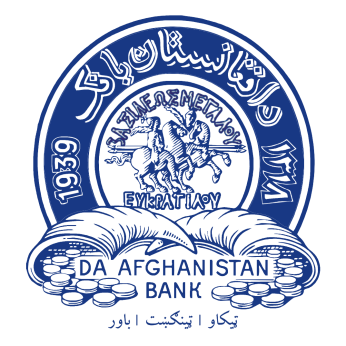 د افغانستان بانکد پولي سیاست لوی آمریتد پولي پړسوب میاشتینی راپورپه هیواد کې د قیمتونو کچې تغییراتو ته بشپړه کتنهکب۱۳۹۸د پیسو پړسوب(سلواغه- کب) ۱۳۹۸د پیسو پړسوب(سلواغه- کب) ۱۳۹۸د پیسو پړسوب(سلواغه- کب) ۱۳۹۸د پیسو پړسوب(سلواغه- کب) ۱۳۹۸د پیسو پړسوب(سلواغه- کب) ۱۳۹۸میاشتینی بدلونمیاشتینی بدلونکلنی بدلونکلنی بدلونتوکيکبسلواغهکبسلواغه0.200.54-3.023.84ټولیز پړسوب0.630.025.076.43خوراکي توکي او غیرې الکولي څښاک0.22-1.08-1.041.39غیرې خوراکي توکي،تنباکو او چوپړتیاوې0.320.46-3.104.05ټولیز شاخص د استوګن ځایونو،غلو دانو ،غوړیو او ټرانسپورټ څخه پرته .3.353.89پیسو پړسوب  د خلاصه شوي اوسط (۳۰%)(لنډیز Trimmed mean)دکابل شاخصدکابل شاخصدکابل شاخصدکابل شاخصدکابل شاخص0.44-1.57-1.963.70ټولیز پیسو پړسوب 0.90-1.55-2.356.05خوراکي توکي او غیر الکولي څښاک0.13-1.59-1.712.18غیرې خوراکي توکي،تنباکو او چوپړتیاوېخوراکي توکي پړسوب(سلواغه-کب) ۱۳۹۸خوراکي توکي پړسوب(سلواغه-کب) ۱۳۹۸خوراکي توکي پړسوب(سلواغه-کب) ۱۳۹۸خوراکي توکي پړسوب(سلواغه-کب) ۱۳۹۸خوراکي توکي پړسوب(سلواغه-کب) ۱۳۹۸خوراکي توکي پړسوب(سلواغه-کب) ۱۳۹۸میاشتیني بدلونمیاشتیني بدلونکلنۍ  بدلونکلنۍ  بدلونوڼډه (٪)توکيکبسلواغهکبسلواغهوڼډه (٪)توکي0.630.025.076.4347.8خوراکي توکو پړسوب او غیرې الکولي څښاک 0.260.39-3.764.2914.6 ډوډي اوړه غلې دانې0.040.268.679.287.5غوښه0.65-0.213.27-2.63-4.7لبنیات(شیدۍ،پنیر،هګۍ)0.46-0.91-7.226.274.6غوړي5.170.07-4.503.065.0وچه او تازه میوه0.791.298.1715.906.0سابه0.65-0.74-1.086.302.7خواږه1.290.7718.7817.681.3  مصاله0.110.373.454.181.4غیرې الکولي څښاکغیرې خوراکي توکو تورم (سلواغه-کب) ۱۳۹۸غیرې خوراکي توکو تورم (سلواغه-کب) ۱۳۹۸غیرې خوراکي توکو تورم (سلواغه-کب) ۱۳۹۸غیرې خوراکي توکو تورم (سلواغه-کب) ۱۳۹۸غیرې خوراکي توکو تورم (سلواغه-کب) ۱۳۹۸غیرې خوراکي توکو تورم (سلواغه-کب) ۱۳۹۸غیرې خوراکي توکو تورم (سلواغه-کب) ۱۳۹۸میاشتیني بدلونمیاشتیني بدلونکلنې بدلونکلنې بدلونونډه (٪)ونډه (٪)اقلامکبسلواغهکبسلواغهونډه (٪)ونډه (٪)اقلام0.22-1.08-1.041.3952.2غیرې خوراکي توکي تنباکو او چوپړتیاوېغیرې خوراکي توکي تنباکو او چوپړتیاوې0.770.630.040.73-0.3 سګرت او تنباکو سګرت او تنباکو0.68-0.157.978.424.6جامېجامې0.42-3.18-1.63-1.23-19.1استوګن ځایاستوګن ځای0.270.461.081.4211.9دکور سامانونهدکور سامانونه0.550.495.835.606.2درملنهدرملنه1.57-2.00-5.14-3.86-4.3  ترانسپورت  ترانسپورت1.01-0.234.42-3.60-1.7مخابراتمخابرات1.28-0.532.073.661.1  اطلاعات و فرهنگ     اطلاعات و فرهنگ   0.110.030.260.800.4ښوونه او روزنهښوونه او روزنه0.45-0.15-3.093.121.1هوټل او رستورانتهوټل او رستورانت1.320.1312.3510.821.4  متفرقه  متفرقه